Алгоритм регистрации на сайте http://inter-legal.ruЗайдите на сайт журнала по ссылке: http://inter-legal.ru.Вниманию сотрудников и учащихся ДА МИД РФ! Пожалуйста, не используйте пока для регистрации метод привязки аккаунта от социальных сетей, а выбирайте полную первичную регистрацию. Это необходимо для формирования общего каталога участников комментарийной программы для кафедр ДА МИД РФ.В верхней части экрана Вы увидите черную строку, где указана форма «Регистрация»: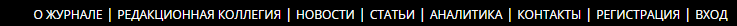 Нажмите «Регистрация».Вы попадете на страницу регистрации аккаунта: http://inter-legal.ru/register: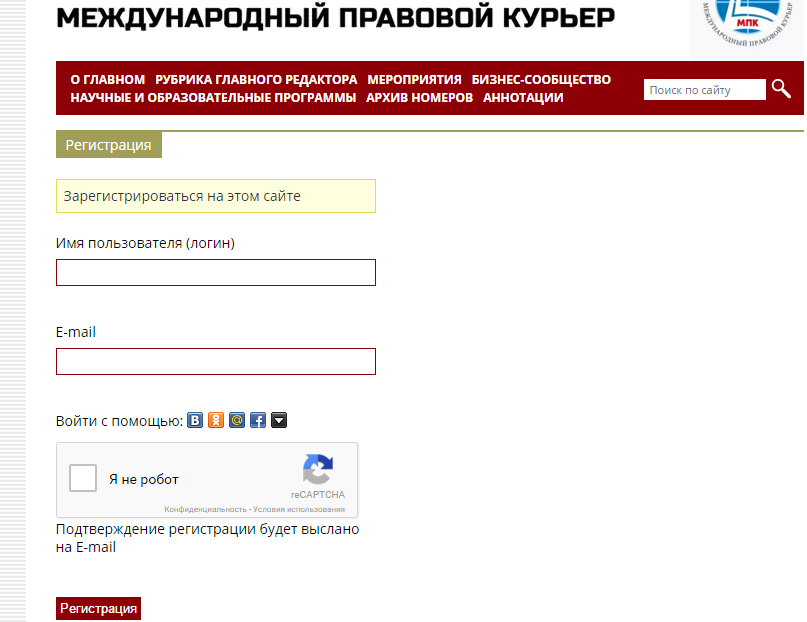 В графе «Имя пользователя» укажите логин на латинице, в графе «e-mail» - актуальный электронный адрес.Вниманию сотрудников и учащихся ДА МИД РФ! При регистрации в графе указания кафедры нужно указать следующее (слово в слово): Кафедры правовых дисциплинПосле заполнения всех необходимых полей поставьте галочку рядом с надписью «Я не робот» и кликните на иконку с надписью «Регистрация».Обратите внимание: письмо с подтверждением регистрации может попасть в папку «Спам» Вашей почты, потому наряду с «Входящими» проверьте, пожалуйста папку «Спам». Вы увидите письмо от Wordpress.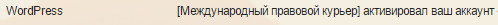 Зайдите в письмо и для завершения активации Вашей учетной записи, пожалуйста, перейдите по ссылке, указанной в письме.Следующим шагом Вам на электронную почту придет письмо с просьбой перейти по указанной в нем ссылке, где вам предложат ввести новый пароль.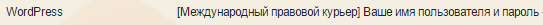 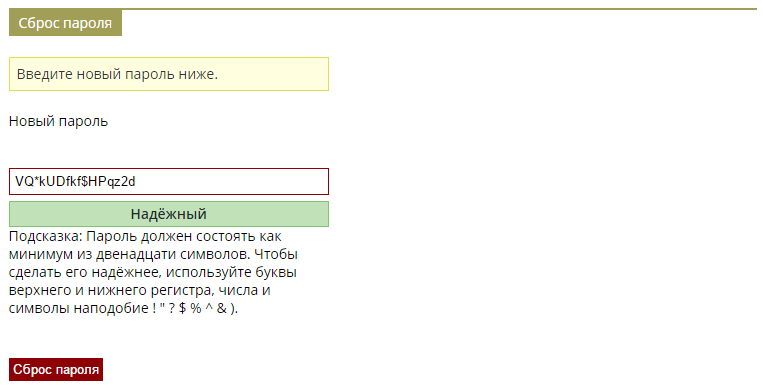 Введите новый пароль и нажмите «Сброс пароля».Перейдите на страницу «Входа», где введите свои «Имя пользователя или E-mail» и пароль.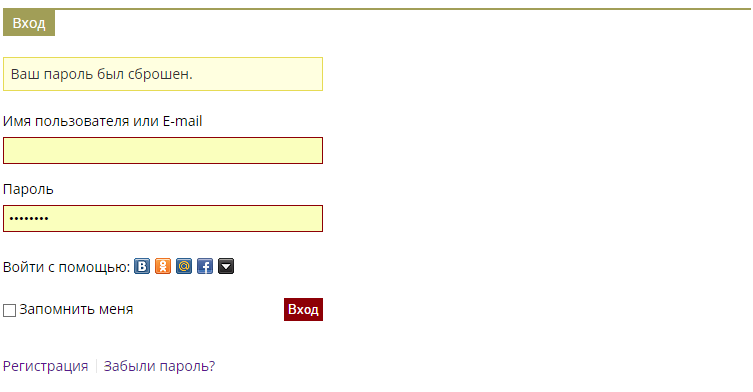 По завершении Вы будете перенаправлены на страницу Вашего личного кабинета.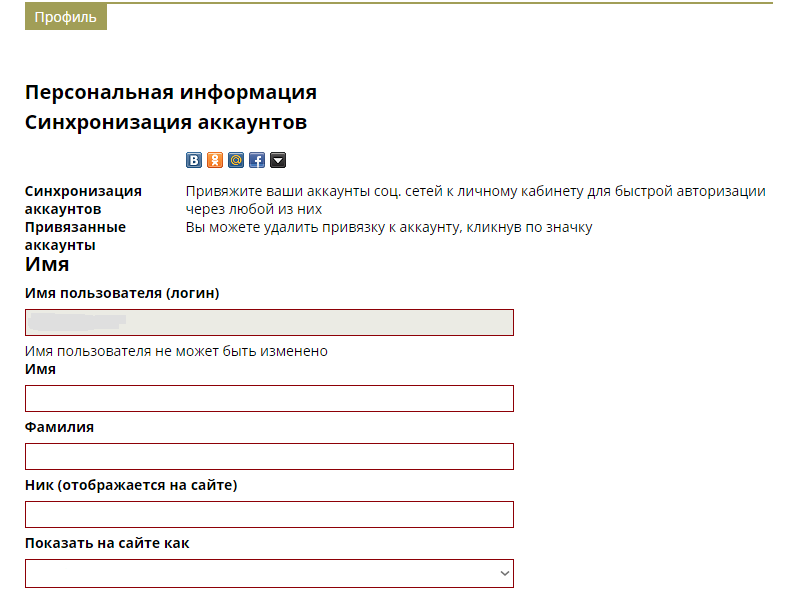 Следующим шагом нужно заполнить все пустые поля с целью составления вашего биографического профиля и нажать кнопку «Обновить профиль».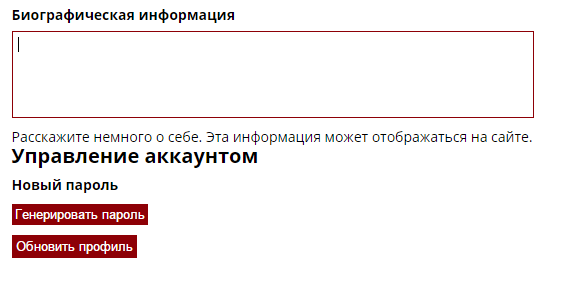 Впоследствии для перехода в Ваш профиль нужно будет любую страницу сайта «отмотать» вниз, где будет указана надпись «Профиль», и нажать на нее.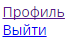 